ПРАВИТЕЛЬСТВО ЛЕНИНГРАДСКОЙ ОБЛАСТИПОСТАНОВЛЕНИЕот 25 января 2019 г. N 10ОБ УТВЕРЖДЕНИИ ПОЛОЖЕНИЯ О ФОРМИРОВАНИИ И РЕАЛИЗАЦИИАДРЕСНОЙ ИНВЕСТИЦИОННОЙ ПРОГРАММЫ ЛЕНИНГРАДСКОЙ ОБЛАСТИИ ПРИЗНАНИИ УТРАТИВШИМИ СИЛУ ПОЛНОСТЬЮ ИЛИ ЧАСТИЧНООТДЕЛЬНЫХ ПОСТАНОВЛЕНИЙ ПРАВИТЕЛЬСТВА ЛЕНИНГРАДСКОЙ ОБЛАСТИВ соответствии со статьей 79 Бюджетного кодекса Российской Федерации Правительство Ленинградской области постановляет:1. Утвердить прилагаемое Положение о формировании и реализации адресной инвестиционной программы Ленинградской области.2. Комитету финансов Ленинградской области по согласованию с Комитетом экономического развития и инвестиционной деятельности Ленинградской области в срок до 20 апреля 2019 года разработать и утвердить методические рекомендации для органов исполнительной власти Ленинградской области по формированию рейтингов перспективных объектов инвестиций.(п. 2 в ред. Постановления Правительства Ленинградской области от 14.05.2019 N 207)3. Органам исполнительной власти Ленинградской области - ответственным исполнителям (соисполнителям) государственных программ Ленинградской области:в срок до 15 мая 2019 года разработать и утвердить методики формирования рейтингов перспективных объектов для включения в адресную инвестиционную программу Ленинградской области;(в ред. Постановления Правительства Ленинградской области от 14.05.2019 N 207)в срок до 1 июня 2019 года сформировать отраслевые рейтинги объектов для включения в адресную инвестиционную программу Ленинградской области.(в ред. Постановления Правительства Ленинградской области от 14.05.2019 N 207)4. Признать утратившими силу:постановление Правительства Ленинградской области от 30 декабря 2009 года N 412 "Об утверждении Положения о формировании и реализации адресной инвестиционной программы за счет средств областного бюджета";постановление Правительства Ленинградской области от 26 ноября 2010 года N 318 "О внесении изменений в постановление Правительства Ленинградской области от 30 декабря 2009 года N 412 "Об утверждении Положения о формировании и реализации адресной инвестиционной программы за счет средств областного бюджета";постановление Правительства Ленинградской области от 30 марта 2011 года N 73 "О внесении изменений в постановление Правительства Ленинградской области от 30 декабря 2009 года N 412 "Об утверждении Положения о формировании и реализации адресной инвестиционной программы за счет средств областного бюджета";постановление Правительства Ленинградской области от 4 июня 2012 года N 191 "О внесении изменений в постановление Правительства Ленинградской области от 30 декабря 2009 года N 412 "Об утверждении Положения о формировании и реализации адресной инвестиционной программы за счет средств областного бюджета";постановление Правительства Ленинградской области от 20 октября 2014 года N 475 "Об утверждении Порядка принятия решений о подготовке и реализации бюджетных инвестиций в объекты недвижимого имущества, приобретаемые в государственную собственность Ленинградской области, и осуществления бюджетных инвестиций в объекты недвижимого имущества, приобретаемые в государственную собственность Ленинградской области";пункт 11 приложения к постановлению Правительства Ленинградской области от 14 сентября 2016 года N 349 "О внесении изменений в отдельные постановления Правительства Ленинградской области и признании утратившими силу некоторых постановлений Правительства Ленинградской области";постановление Правительства Ленинградской области от 31 января 2017 года N 9 "О внесении изменений в постановление Правительства Ленинградской области от 30 декабря 2009 года N 412 "Об утверждении Положения о формировании и реализации адресной инвестиционной программы за счет средств областного бюджета".5. Контроль за исполнением постановления возложить на первого заместителя Председателя Правительства Ленинградской области - председателя комитета финансов.6. Настоящее постановление вступает в силу со дня официального опубликования и распространяется на правоотношения, возникающие при реализации адресной инвестиционной программы Ленинградской области на 2019 год и при формировании адресной инвестиционной программы Ленинградской области на 2020 год и последующие годы.ГубернаторЛенинградской областиА.ДрозденкоУТВЕРЖДЕНОпостановлением ПравительстваЛенинградской областиот 25.01.2019 N 10(приложение)ПОЛОЖЕНИЕО ФОРМИРОВАНИИ И РЕАЛИЗАЦИИ АДРЕСНОЙ ИНВЕСТИЦИОННОЙПРОГРАММЫ ЛЕНИНГРАДСКОЙ ОБЛАСТИ1. Общие положения1.1. В целях настоящего Положения применяются следующие понятия:адресная инвестиционная программа Ленинградской области (далее также - адресная инвестиционная программа) - документ, устанавливающий распределение ассигнований, предусмотренных в областном законе об областном бюджете Ленинградской области (далее также - областной бюджет) главным распорядителям бюджетных средств (далее - ГРБС) в разрезе государственных программ (подпрограмм) Ленинградской области и непрограммной части на осуществление бюджетных инвестиций в форме капитальных вложений в объекты государственной собственности и на софинансирование капитальных вложений в объекты муниципальной собственности;объект инвестиций - объекты капитального строительства, строительство, реконструкция (в том числе разработка проектно-сметной документации), техническое перевооружение (модернизация) или приобретение которых планируется осуществить полностью или частично за счет средств областного бюджета (в том числе в рамках концессионных соглашений);перечень объектов адресной инвестиционной программы - перечень объектов инвестиций, планируемых к финансированию в рамках реализации адресной инвестиционной программы по отдельной государственной программе (подпрограмме);отраслевой орган - орган исполнительной власти Ленинградской области, уполномоченный на проведение государственной политики в сфере функционирования объекта инвестиций - ответственный исполнитель (соисполнитель) государственной программы (подпрограммы), осуществляющий формирование перечня объектов адресной инвестиционной программы;иные понятия и термины, используемые в настоящем Положении, применяются в значениях, определенных действующим законодательством.1.2. Адресная инвестиционная программа формируется на очередной финансовый год и на плановый период и утверждается областным законом об областном бюджете на очередной финансовый год и на плановый период.1.3. В соответствии с утвержденной адресной инвестиционной программой Правительство Ленинградской области утверждает перечни объектов адресной инвестиционной программы (вносит изменения).Перечень объектов адресной инвестиционной программы формируется отраслевым органом по каждой государственной программе (подпрограмме) в составе Перечня объектов государственной программы (подпрограммы) согласно приложению 1 к настоящему Положению. Объем финансирования по каждому объекту инвестиций указывается на период реализации государственной программы (подпрограммы), включая период реализации адресной инвестиционной программы. В случае выполнения проектно-изыскательских работ объем финансирования указывается исходя из планируемой сметной стоимости строительства и корректируется после получения положительного заключения государственной экспертизы по результатам проверки достоверности определения сметной стоимости.(в ред. Постановления Правительства Ленинградской области от 15.06.2020 N 401)Отбор объектов осуществляется:а) в соответствии с правилами предоставления бюджетных инвестиций в объекты капитального строительства государственной собственности Ленинградской области в форме капитальных вложений в основные средства государственных бюджетных учреждений и государственных автономных учреждений Ленинградской области, установленными Правительством Ленинградской области;б) в соответствии с порядком предоставления субсидий государственным унитарным предприятиям Ленинградской области на осуществление капитальных вложений в объекты капитального строительства государственной собственности Ленинградской области, установленным Правительством Ленинградской области;в) в соответствии с порядками предоставления субсидий местным бюджетам в целях софинансирования капитальных вложений в объекты муниципальной собственности, которые осуществляются из местных бюджетов, установленные Правительством Ленинградской области.1.4. Включение в Перечень объектов адресной инвестиционной программы объектов инвестиций, предполагающих выполнение проектно-изыскательских работ, заказчиком по которым является ГКУ "Управление строительства Ленинградской области", осуществляется на основании решений рабочей группы по проведению анализа перечня объектов, включаемых в раздел "Проектные работы" адресной инвестиционной программы за счет средств областного бюджета Ленинградской области, на предмет возможности дальнейшей реализации строительства (реконструкции) проектируемых объектов в рамках государственных программ Ленинградской области (утверждена распоряжением Губернатора Ленинградской области от 3 февраля 2015 года N 44-рг).1.5. Отраслевые органы формируют и ведут рейтинги перспективных объектов инвестиций (не включенных в утвержденные перечни объектов адресной инвестиционной программы), в которых соответствующим объектам присваивается оценочный балл, отражающий приоритетность объекта инвестиций для достижения целей соответствующих государственных программ (подпрограмм).Порядок и методика формирования рейтингов перспективных объектов инвестиций утверждаются нормативными актами отраслевого органа и согласовываются Комитетом финансов Ленинградской области (далее - Комитет) и комитетом экономического развития и инвестиционной деятельности Ленинградской области (далее - Комитет экономического развития).Рейтинги перспективных объектов инвестиций утверждаются правовыми актами отраслевых органов и подлежат размещению на официальных сайтах отраслевых органов в информационно-телекоммуникационной сети "Интернет".2. Порядок формирования адресной инвестиционной программы2.1. Формирование адресной инвестиционной программы на очередной финансовый год и на плановый период осуществляется в сроки, устанавливаемые ежегодным распоряжением Комитета об утверждении графика подготовки и рассмотрения решений, документов и материалов, необходимых для составления проекта областного бюджета и проекта бюджета Территориального фонда обязательного медицинского страхования Ленинградской области.2.2. Адресная инвестиционная программа на очередной финансовый год и на плановый период формируется исходя из (в порядке приоритетности):а) объектов инвестиций, включенных в перечни объектов адресной инвестиционной программы, по которым в текущем финансовом году запланировано финансирование строительно-монтажных работ за счет средств областного бюджета, завершение строительства которых запланировано в очередном финансовом году или в плановом периоде;б) объектов инвестиций, включенных в перечни объектов адресной инвестиционной программы, по которым в текущем финансовом году запланировано финансирование проектно-изыскательских работ за счет средств областного бюджета;в) вновь начинаемых объектов инвестиций, учтенных в рейтингах перспективных объектов и предлагаемых к финансированию за счет средств областного бюджета с очередного финансового года (в том числе в части начала разработки проектно-сметной документации).2.3. Для формирования адресной инвестиционной программы на очередной финансовый год и на плановый период ГРБС предоставляют в Комитет сводные перечни объектов инвестиций, указанных в пункте 2.2 настоящего Положения, по форме согласно приложению 2 к Положению (для объектов, указанных в подпунктах "а" и "б" пункта 2.2) и по форме согласно приложению 3 к Положению (для объектов, указанных в подпункте "в" пункта 2.2).2.4. Перечень объектов инвестиций, указанных в подпункте "в" пункта 2.2, формируется ГРБС с приложением следующих документов по каждому объекту:а) обоснования (расчета) влияния ввода в эксплуатацию объекта инвестиций на индикаторы государственных программ и их подпрограмм;б) технико-экономического обоснования необходимости строительства (реконструкции, приобретения) объекта инвестиций по форме согласно приложению 4 к настоящему Положению с положительным заключением Комитета экономического развития и с заключением Комитета градостроительной политики Ленинградской области о соответствии технико-экономического обоснования необходимости строительства (реконструкции, приобретения) объекта инвестиций схемам территориального планирования Ленинградской области, выданными в текущем финансовом году;(пп. "б" в ред. Постановления Правительства Ленинградской области от 08.06.2021 N 353)в) расчета ежегодных эксплуатационных расходов и расходов на материально-техническое обеспечение объекта инвестиций после ввода его в эксплуатацию.По объектам, ГРБС по которым является комитет по строительству Ленинградской области, указанные документы составляются отраслевыми органами и направляются комитетом по строительству Ленинградской области в Комитет с приложением заключения о наличии проектной документации на строительство (реконструкцию) объекта инвестиций или о наличии исходно-разрешительной документации для выполнения проектно-изыскательских работ.2.5. Комитет обобщает представленные ГРБС заявки и представляет их на рассмотрение комиссии при Правительстве Ленинградской области по бюджетным проектировкам (далее - комиссия) одновременно с заключениями в отношении объектов, указанных в подпункте "в" пункта 2.2, о возможности областного (местного) бюджета финансировать расходы, возникающие в результате ввода их в эксплуатацию и заключениями Комитета экономического развития по итогам рассмотрения технико-экономического обоснования необходимости строительства (реконструкции, приобретения) объекта инвестиций.2.6. Отбор объектов инвестиций в целях формирования адресной инвестиционной программы осуществляется комиссией.Критериями отбора объектов являются:актуальность (приоритетность) объекта инвестиций для целей социально-экономического развития Ленинградской области;соответствие объекта инвестиций Стратегии социально-экономического развития Ленинградской области;включение объекта инвестиций в состав приоритетного проекта;экономическая привлекательность инвестиций.Результаты отбора объектов инвестиций в целях формирования адресной инвестиционной программы утверждаются протоколом заседания комиссии.2.7. Утвержденный протокол результатов отбора объектов инвестиций в целях формирования адресной инвестиционной программы доводится до ГРБС в течение 10 рабочих дней с даты утверждения.3. Порядок реализации адресной инвестиционной программы3.1. Адресная инвестиционная программа реализуется на основе перечней объектов адресной инвестиционной программы по соответствующим государственным программам (подпрограммам), утверждаемых нормативными правовыми актами Правительства Ленинградской области.3.2. В течение одного месяца со дня утверждения областного закона об областном бюджете Ленинградской области на очередной финансовый год и на плановый период отраслевые органы обеспечивают утверждение (внесение изменений) в перечни объектов адресной инвестиционной программы по соответствующим государственным программам (подпрограммам).3.3. Разработка проектной документации по объектам инвестиций, включенным в Перечень объектов адресной инвестиционной программы, осуществляется на основании задания на проектирование, разработанного государственным (муниципальным) заказчиком и согласованного отраслевым органом и ГРБС, в котором в обязательном порядке указывается планируемая сметная стоимость строительства.При разработке проектной документации спецификация немонтируемого оборудования, подлежащего размещению на объекте инвестиций, с указанием его стоимости, в обязательном порядке подлежит согласованию отраслевым органом. Форма спецификации представлена в приложении 5 к настоящему Положению.3.4. Финансирование объектов инвестиций, включенных в Перечень объектов адресной инвестиционной программы, осуществляется:а) в соответствии с порядками взаимодействия ГРБС с подведомственными им получателями средств областного бюджета, являющимися заказчиками по объектам инвестиций областной собственности, установленными нормативными актами соответствующих ГРБС;б) в соответствии с приказом Комитета о финансовом обеспечении расходов областного бюджета.Финансирование осуществляется в соответствии с объемами средств, предусмотренными сводной бюджетной росписью областного бюджета, в пределах лимитов бюджетных обязательств и в соответствии с условиями заключенных государственных (муниципальных) контрактов, концессионных соглашений, соглашений о предоставлении субсидий.4. Порядок внесения изменений в адреснуюинвестиционную программу4.1. В ходе реализации адресной инвестиционной программы в нее могут быть внесены следующие изменения:а) в связи с исключением отдельных объектов инвестиций, финансирование которых предусмотрено на текущий финансовый год, из перечней объектов адресной инвестиционной программы;б) в связи с изменением сроков предполагаемого начала и окончания финансирования объектов инвестиций;в) в связи с перераспределением средств областного бюджета, запланированных на осуществление бюджетных инвестиций, между отдельными объектами инвестиций;г) в связи с изменением плановых объемов финансирования объектов инвестиций за счет средств областного бюджета (в том числе по итогам заключения государственных (муниципальных) контрактов, разработки проектной документации);д) в связи с включением вновь начинаемых объектов инвестиций, учтенных в рейтингах перспективных объектов.4.2. Внесение изменений в адресную инвестиционную программу осуществляется в рамках внесения изменений в областной закон об областном бюджете Ленинградской области на очередной (текущий) финансовый год и на плановый период или путем внесения изменений в сводную бюджетную роспись областного бюджета Ленинградской области в случае внесения изменений в государственную программу Ленинградской области.(в ред. Постановления Правительства Ленинградской области от 17.08.2020 N 579)В соответствии с запросом Комитета ГРБС в установленные сроки направляют предложения о внесении изменений в адресную инвестиционную программу.В случае наличия предложений о внесении изменений в адресную инвестиционную программу по основаниям, указанным в подпункте "д" пункта 4.1, ГРБС представляет комплект документов, указанных в пункте 2.4.4.3. Отраслевые органы в течение одного месяца со дня утверждения областного закона об областном бюджете Ленинградской области на очередной финансовый год и на плановый период, предусматривающего внесение изменений в адресную инвестиционную программу, обеспечивают приведение перечней объектов адресной инвестиционной программы в соответствие с утвержденной адресной инвестиционной программой.4.4. В ходе исполнения областного бюджета в перечни объектов адресной инвестиционной программы могут быть внесены изменения, не связанные с изменением адресной инвестиционной программы, в том числе:а) перераспределение средств областного бюджета между отдельными объектами инвестиций в рамках одной подпрограммы государственной программы;б) иные изменения, не связанные с изменением адресной инвестиционной программы.5. Контроль за реализацией адресной инвестиционной программы5.1. Государственные (муниципальные) заказчики в течение 10 рабочих дней со дня подписания (получения) нижеуказанных документов представляют в адрес ГРБС копии следующих документов (в электронном виде, с использованием государственной информационной системы "Планирование и мониторинг мероприятий, проводимых в отношении объектов капитальных вложений в Ленинградской области, реализуемых за счет бюджетных средств"):а) отчет об использовании средств субсидий по форме согласно приложению 6 к настоящему Положению (только муниципальные заказчики);б) государственные (муниципальные) контракты, заключенные в целях осуществления бюджетных инвестиций;в) соглашения с бюджетными (автономными) учреждениями, унитарными предприятиями о предоставлении субсидий на осуществление капитальных вложений, а также дополнительные соглашения о внесении изменений в указанные соглашения (только муниципальные заказчики);г) справки о стоимости выполненных работ и затрат по форме КС-3 (для строительно-монтажных работ);д) акты выполненных работ (для иных работ, кроме строительно-монтажных);е) платежные поручения, подтверждающие финансирование объектов инвестиций за счет средств бюджетов муниципальных образований Ленинградской области;ж) договоры на осуществление строительного контроля и проведение авторского надзора за ходом строительства.В случае отсутствия технической возможности использования государственной информационной системы "Планирование и мониторинг мероприятий, проводимых в отношении объектов капитальных вложений в Ленинградской области, реализуемых за счет бюджетных средств" указанные документы предоставляются ежемесячно в адрес ГРБС на бумажном носителе.5.2. ГРБС ежеквартально в течение 20 рабочих дней месяца, следующего за отчетным периодом, направляют в Комитет сводный отчет об использовании средств субсидий по форме согласно приложению 6 к настоящему Положению за подписью руководителя, а также отчет об использовании средств по объектам областной собственности согласно приложению 7 к настоящему Положению.Приложение 1к Положению...ПЕРЕЧЕНЬобъектов государственной программы (подпрограммы)______________________________________________________Перечень объектов формируется по государственной программе (подпрограмме) на весь период реализации государственной программы (подпрограммы). Объекты, строительство которых завершено в период реализации государственной программы, из перечня не исключаются.Приложение 2к Положению...(Форма)Сводный перечень"переходящих" объектов инвестиций, предлагаемыхк финансированию за счет средств адресной инвестиционнойпрограммы в рамках государственной программы (подпрограммы)______________________________________________________(наименование государственной программы, подпрограммы)--------------------------------<1> В качестве источников финансирования указываются: ФБ - федеральный бюджет; ОБ - областной бюджет; СОБ - субсидии областного бюджета (для объектов инвестиций муниципальной собственности); МБ - местные бюджеты Ленинградской области; ПР - прочие источники. При наличии двух и более источников финансирования каждый источник финансирования указывается по отдельной строке;<2> указывается на весь срок осуществления бюджетных инвестиций (в ценах соответствующих лет).Приложение 3к Положению...(Форма)Сводный переченьвновь начинаемых объектов инвестиций, предлагаемыхк финансированию за счет средств адресной инвестиционнойпрограммы в рамках государственной программы (подпрограммы)______________________________________________________(наименование государственной программы, подпрограммы)--------------------------------<1> Номера объектов инвестиций указываются в порядке убывания их рейтинга;<2> оценочный балл объекта инвестиций определяется в соответствии с рейтингом перспективных объектов инвестиций;<3> в качестве источников финансирования указываются: ФБ - федеральный бюджет; ОБ - областной бюджет; СОБ - субсидии областного бюджета (для объектов инвестиций муниципальной собственности); МБ - местные бюджеты Ленинградской области; ПР - прочие источники. При наличии двух и более источников финансирования каждый источник финансирования указывается по отдельной строке;<4> указывается на период до завершения строительства объекта в ценах соответствующих лет. В случае отсутствия проектно-сметной документации объем финансирования указывается исходя из планируемой (ориентировочной) сметной стоимости строительства.Приложение 4к Положению...(Форма)Технико-экономическое обоснованиенеобходимости строительства(реконструкции, приобретения) объекта инвестиций________________________________________________(наименование объекта инвестиций)     Отраслевой орган   исполнительной власти   Ленинградской области____________________________     __________________________________________                                        (подпись, фамилия, инициалы)____________________________     "__" ________________ 20__ года        (должность)Приложение 5к Положению...Спецификация немонтируемого оборудования по объекту"_______________________"Приложение 6к Положению...К соглашению N ______ от ________________ОТЧЕТоб использовании средств субсидий по объектам, включеннымв адресную инвестиционную программу за счет средствобластного бюджета за ______ 20__ года (нарастающим итогом),администрации муниципального образования ___________________(рублей)Целевое использование субсидий в сумме _______________________ подтверждаю.                                         (цифрами и прописью)Глава администрациимуниципальногообразования         _________ _______________________ "__" ______ 20__ года                    (подпись)   (фамилия, инициалы)Руководительфинансового органамуниципальногообразования         _________ _______________________ "__" ______ 20__ года                    (подпись)   (фамилия, инициалы)Приложение 7к Положению...К соглашению N _______ от _______________ОТЧЕТоб использовании средств по объектам областнойсобственности, включенным в адресную инвестиционнуюпрограмму за счет средств областного бюджетаза _________ 20__ года (нарастающим итогом),администрации муниципального образования ___________________(рублей)Руководитель ГРБС _________ ___________________ "__" ____________ 20__ года                  (подпись) (фамилия, инициалы)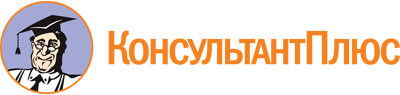 Постановление Правительства Ленинградской области от 25.01.2019 N 10
(ред. от 08.06.2021)
"Об утверждении Положения о формировании и реализации адресной инвестиционной программы Ленинградской области и признании утратившими силу полностью или частично отдельных постановлений Правительства Ленинградской области"Документ предоставлен КонсультантПлюс

www.consultant.ru

Дата сохранения: 30.09.2022
 Список изменяющих документов(в ред. Постановлений Правительства Ленинградской областиот 14.05.2019 N 207, от 15.06.2020 N 401, от 17.08.2020 N 579,от 08.06.2021 N 353)Список изменяющих документов(в ред. Постановлений Правительства Ленинградской областиот 15.06.2020 N 401, от 17.08.2020 N 579, от 08.06.2021 N 353)Список изменяющих документов(в ред. Постановления Правительства Ленинградской областиот 15.06.2020 N 401)N п/пНаименование объекта и местонахождение объектаПроектная мощностьСрок реализацииИнформация о состоянии проектно-сметной документацииУтвержденная и(или) прогнозируемая сметная стоимость объектаБюджетополучательЗаказчикФинансовый годПлановый объем финансирования (тыс. рублей)Плановый объем финансирования (тыс. рублей)Плановый объем финансирования (тыс. рублей)Плановый объем финансирования (тыс. рублей)Плановый объем финансирования (тыс. рублей)Фактические расходы на создание объекта (нарастающим итогом) за предыдущие периоды реализацииN п/пНаименование объекта и местонахождение объектаПроектная мощностьСрок реализацииИнформация о состоянии проектно-сметной документацииУтвержденная и(или) прогнозируемая сметная стоимость объектаБюджетополучательЗаказчикФинансовый годвсегофедеральный бюджетобластной бюджетместный бюджетпрочие источникиФактические расходы на создание объекта (нарастающим итогом) за предыдущие периоды реализации123456789101112131415Наименование подпрограммы 1Наименование подпрограммы 1Наименование подпрограммы 1Наименование подпрограммы 1Наименование подпрограммы 1Наименование подпрограммы 1Наименование подпрограммы 1Наименование подпрограммы 1Наименование подпрограммы 1Наименование подпрограммы 1Наименование подпрограммы 1Наименование подпрограммы 1Наименование подпрограммы 1Наименование подпрограммы 11Объект 11.1Проектно-изыскательские работы (ПИР)1.2Строительно-монтажные работы (СМР)2Объект 22.1ПИР2.2СМР......Всего по подпрограмме 1Всего по подпрограмме 1Всего по подпрограмме 1Всего по подпрограмме 1Наименование подпрограммы 2Наименование подпрограммы 2Наименование подпрограммы 2Наименование подпрограммы 2Наименование подпрограммы 2Наименование подпрограммы 2Наименование подпрограммы 2Наименование подпрограммы 2Наименование подпрограммы 2Наименование подпрограммы 2Наименование подпрограммы 2Наименование подпрограммы 2Наименование подпрограммы 2Наименование подпрограммы 21Объект 11.1ПИР1.2СМР2Объект 22.1ПИР2.2СМРВсего по подпрограмме 2Всего по подпрограмме 2Всего по подпрограмме 2Всего по подпрограмме 2...Всего по государственной программеВсего по государственной программеВсего по государственной программеВсего по государственной программеN п/пНаименование и местонахождение объекта инвестицийБюджетополучательЗаказчикИсточники финансированияПланируемое освоение бюджетных средств по состоянию на 1 января очередного года (тыс. руб.)Наличие проектной документации, правоустанавливающих документовПлановый <2> объем финансирования (тыс. руб.)Плановый <2> объем финансирования (тыс. руб.)Плановый <2> объем финансирования (тыс. руб.)Плановый <2> объем финансирования (тыс. руб.)Плановый <2> объем финансирования (тыс. руб.)N п/пНаименование и местонахождение объекта инвестицийБюджетополучательЗаказчикИсточники финансированияПланируемое освоение бюджетных средств по состоянию на 1 января очередного года (тыс. руб.)Наличие проектной документации, правоустанавливающих документоввсегоочередной финансовый годпервый год планового периода......123456789101112Объект 1проектные работыстроительство (реконструкция, приобретение)Объект...N п/пОценочный балл <2>Наименование и местонахождение объекта инвестиций (проектная мощность)БюджетополучательЗаказчикНаличие проектной документации, правоустанавливающих документовИсточники финансирования <3>Плановый <4> объем финансирования (тыс. руб.)Плановый <4> объем финансирования (тыс. руб.)Плановый <4> объем финансирования (тыс. руб.)Плановый <4> объем финансирования (тыс. руб.)N п/пОценочный балл <2>Наименование и местонахождение объекта инвестиций (проектная мощность)БюджетополучательЗаказчикНаличие проектной документации, правоустанавливающих документовИсточники финансирования <3>всегоочередной финансовый годпервый год планового периода...1234567891011Объект 1проектные работыстроительство (реконструкция, приобретение)Объект...1Общая информация об объектеМестонахождение объекта1Общая информация об объектеФорма собственности, собственник1Общая информация об объектеПлановый период строительства (реконструкции, приобретения)2Характеристики объекта инвестицийПроектная мощность (протяженность) объекта2Характеристики объекта инвестицийОбщая площадь здания (зданий) (при наличии)2Характеристики объекта инвестицийСтроительный объем здания (зданий) (при наличии)2Характеристики объекта инвестицийОбеспеченность объекта инвестиций инженерной инфраструктурой (наличие инженерных сетей и котельных)2Характеристики объекта инвестицийПеречень возводимых (приобретаемых) зданий и сооружений (для строительства, приобретения)2Характеристики объекта инвестицийОсновные виды выполняемых работ по конструктивам (для реконструкции)2Характеристики объекта инвестицийИные значимые характеристики объекта3Информация о проектной документации и правоустанавливающих документахНаличие проектной документации3Информация о проектной документации и правоустанавливающих документахИсточник финансирования работ по разработке проектной документации3Информация о проектной документации и правоустанавливающих документахНаличие правоустанавливающих документов на земельный участок, здания, сооружения4Социально-экономические эффекты ввода объекта в эксплуатациюКорреспондирующие проекты (направления) Стратегии социально-экономического развития Ленинградской области4Социально-экономические эффекты ввода объекта в эксплуатациюОбеспеченность населения аналогичными объектами:4Социально-экономические эффекты ввода объекта в эксплуатациюсуществующая4Социально-экономические эффекты ввода объекта в эксплуатациюожидаемая с учетом ввода объекта4Социально-экономические эффекты ввода объекта в эксплуатациюВлияние ввода объекта на индикаторы государственной программы (подпрограммы) (в единицах измерения соответствующих индикаторов)4Социально-экономические эффекты ввода объекта в эксплуатациюИные позитивные эффекты, возникающие в результате ввода объекта в эксплуатацию5Стоимость строительства (реконструкции, приобретения), тыс. руб.Общая расчетная стоимость строительства (реконструкции, приобретения),5Стоимость строительства (реконструкции, приобретения), тыс. руб.в том числе федеральный бюджет,5Стоимость строительства (реконструкции, приобретения), тыс. руб.в том числе областной бюджет,5Стоимость строительства (реконструкции, приобретения), тыс. руб.в том числе местные бюджеты,5Стоимость строительства (реконструкции, приобретения), тыс. руб.в том числе иные источники5Стоимость строительства (реконструкции, приобретения), тыс. руб.Расчетный объем бюджетных ассигнований областного бюджета, всего,5Стоимость строительства (реконструкции, приобретения), тыс. руб.в том числе по годам5Стоимость строительства (реконструкции, приобретения), тыс. руб.Расчетная стоимость на 1 кв. м общей площади зданий (при наличии)5Стоимость строительства (реконструкции, приобретения), тыс. руб.Расчетная стоимость на единицу мощности (протяженности)5Стоимость строительства (реконструкции, приобретения), тыс. руб.Подтверждение финансирования объекта из федерального бюджета6Сопутствующая информацияИнформация о вводе аналогичных объектов за три последних года6Сопутствующая информацияЧисленность населения муниципального образования (МО), в котором находится объект, всего,6Сопутствующая информацияв том числе младше трудоспособного возраста,6Сопутствующая информацияв том числе в трудоспособном возрасте,6Сопутствующая информацияв том числе старше трудоспособного возраста6Сопутствующая информацияПрирост населения в муниципальном образовании за последние три года6Сопутствующая информацияКоэффициент рождаемости в муниципальном образовании (средний за последние три года)6Сопутствующая информацияКоэффициент смертности в муниципальном образовании (средний за последние три года)6Сопутствующая информацияНаличие потребителей услуг в достаточном количестве для обеспечения проектируемого уровня мощности объекта"Согласовано"Председатель комитета"Согласовано"Проектная организация"Утверждено"ЗаказчикДата, подпись, гербовая печатьДата, подпись, гербовая печатьДата, подпись, гербовая печатьN п/пНаименование оборудования (тип, марка)Единица измеренияКоличествоЦена за единицу измерения (тыс. руб.)Стоимость (тыс. руб.)123456Итоговая общая стоимость оборудованияНаименование стройки (объекта)Предусмотрено средств в 20__ годуПредусмотрено средств в 20__ годуПредусмотрено средств в 20__ годуПредусмотрено средств в 20__ годуПолучено субсидий в 20__ годуПолучено субсидий в 20__ годуПринятые в 20__ году бюджетные обязательстваПринятые в 20__ году бюджетные обязательстваПринятые в 20__ году бюджетные обязательстваВыполнение капиталовложенийПеречислено средств организациям в 20__ годуПеречислено средств организациям в 20__ годуПеречислено средств организациям в 20__ годуПеречислено средств организациям в 20__ годуОстаток субсидий на лицевых счетахПримечания (перечень основных видов выполненных работ, общее состояние строительной готовности объекта (проц.), причины возникновения остатка и т.д.)Наименование стройки (объекта)всегов том числев том числев том числефедеральный бюджетобластной бюджетконтрагентномер и дата договорасумма договора на 20__ годВыполнение капиталовложенийвсегов том числев том числев том числеОстаток субсидий на лицевых счетахПримечания (перечень основных видов выполненных работ, общее состояние строительной готовности объекта (проц.), причины возникновения остатка и т.д.)Наименование стройки (объекта)всегофедеральный бюджетобластной бюджетместный бюджетфедеральный бюджетобластной бюджетконтрагентномер и дата договорасумма договора на 20__ годВыполнение капиталовложенийвсегофедеральный бюджетобластной бюджетместный бюджетОстаток субсидий на лицевых счетахПримечания (перечень основных видов выполненных работ, общее состояние строительной готовности объекта (проц.), причины возникновения остатка и т.д.)1234567891011121314151617Наименование стройки (объекта)Предусмотрено средств в 20__ годуПредусмотрено средств в 20__ годуПредусмотрено средств в 20__ годуПринятые в 20__ году бюджетные обязательстваПринятые в 20__ году бюджетные обязательстваПринятые в 20__ году бюджетные обязательстваВыполнение капиталовложенийПеречислено средств организациямв 20__ годуПеречислено средств организациямв 20__ годуПеречислено средств организациямв 20__ годуПримечания (перечень основных видов выполненных работ, общее состояние строительной готовности объекта (проц.), причины возникновения остатка и т.д.)Наименование стройки (объекта)всегов том числев том числеконтрагентномер и дата договорасумма договора на 20_ годВыполнение капиталовложенийвсегов том числев том числеПримечания (перечень основных видов выполненных работ, общее состояние строительной готовности объекта (проц.), причины возникновения остатка и т.д.)Наименование стройки (объекта)всегофедеральный бюджетобластной бюджетконтрагентномер и дата договорасумма договора на 20_ годВыполнение капиталовложенийвсегофедеральный бюджетобластной бюджетПримечания (перечень основных видов выполненных работ, общее состояние строительной готовности объекта (проц.), причины возникновения остатка и т.д.)123456789101112